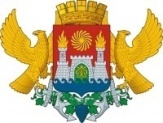 РОССИЙСКАЯ ФЕДЕРАЦИЯМИНИСТЕРСТВО ОБРАЗОВАНИЯ И НАУКИ РЕСПУБЛИКИ ДАГЕСТАНУПРАВЛЕНИЕ ОБРАЗОВАНИЯ Г. МАХАЧКАЛЫМУНИЦИПАЛЬНОЕ БЮДЖЕТНОЕ ОБЩЕОБРАЗОВАТЕЛЬНОЕ УЧРЕЖДЕНИЕ«ЛИЦЕЙ №52»ул. Громова,6-ж, Республика Дагестан,  г. Махачкала, 367009,  факс(8722)69-47-80    тел. 69-47-80, 69-06-58,  e-mаil: ege200652@yandex.ru ОГРН 1060560002282,ИНН/КПП 0560022085/057301001 , ОКПО  49166700   Приказ№ ____                                                                                                 19.09.2019 г.«О направлении учителей на курсы повышения квалификации».       На основании договора ГБОУ ДПО «Дагестанский институт развития образования» с МКУ «Управление образования» г.Махачкалы о реализации программ дополнительного образования  и на основании заявок приказываю:Направить на курсы повышения квалификации в ГБОУ  ДПО «Дагестанский институт развития образования» учителя истории и обществознания МБОУ «Лицей №52» Курбанову Зарину Курбановну согласно перспективному плану прохождения курсов повышения квалификации с 23.09. по 12.10.2019г.В соответствии со ст.187 «Трудового кодекса Российской Федерации» от 30.12.2001г. №197-ФЗ при направлении работодателем работника на профессиональное обучение или дополнительное  профессиональное образование с отрывом от работы сохранить за Курбановой З.К.  место работы (должность) и среднюю заработную плату по основному месту работы.Основание:  Письмо МКУ «Управление образования» «О направлении педагогов на курсы повышения квалификации» за  №2812  от 17.09.2019г. Директор МБОУ «Лицей №52»                                                     Сафарова С.Ш.